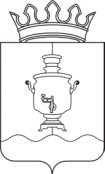 АДМИНИСТРАЦИЯКЛЮЧЕВСКОГО СЕЛЬСКОГО ПОСЕЛЕНИЯСУКСУНСКОГО  МУНИЦИПАЛЬНОГО РАЙОНАПЕРМСКОГО КРАЯР А С П О Р Я Ж Е Н И Е21.11.2016  										       № 246-оО назначении должностных лицпо совершению нотариальных действийв администрации Ключевского сельскогопоселения	В соответствие с частью 4 статьи 1 Основ законодательства Российской Федерации о нотариате, на основании Приказа Министерства юстиции Российской Федерации от 27.12.2007г № 256 «Об утверждении Инструкции о порядке совершения нотариальных действий главами местных администраций поселений и специально уполномоченными должностными лицами местного самоуправления поселений», Устава Ключевского сельского поселения, с целью обеспечения права граждан Ключевского сельского поселения на получение нотариальных услуг:1.Уполномочить совершать нотариальные действия в Ключевском сельском поселении с 9 января 2017 года:Аристову Валентину Борисовну, заведующую отделом делопроизводства и кадров администрации Ключевского сельского поселения 	Минину Ольгу Николаевну, ведущего специалиста, юриста администрации Ключевского сельского поселения2.  Контроль за исполнением распоряжения оставляю за собой.Глава администрации 							             А.П. Малафеев